N.B: la presente dichiarazione sostitutiva va compilata e sottoscritta da tutti i soggetti di cui all’art. 85 D.Lgs 159/2011Il sottoscritto è consapevole che le dichiarazioni mendaci, la falsità negli atti e l’uso di atti falsi comportano l’applicazione delle sanzioni penali previste dall’art. 19 comma 6 della legge n. 241/1990 nonché dal capo VI del D.P.R. n. 445/2000.Data: ______________________         Firma del dichiarante: _______________________________Allegato: copia del documento d’identità in corso di validitàALLEGATO B2DICHIARAZIONE SUL POSSESSO DEI REQUISITI PROFESSIONALI DA PARTE DEL PREPOSTO(Da utilizzare qualora sia prevista la somministrazione di alimenti e l’imprenditore ittico non possieda i requisiti professionali previsti dall’art.71, comma 6 del d.Lgs. 26/03/2010, n. 59)Il/la sottoscritto/a:Cognome ____________________ Nome __________________________________ C.F. |__|__|__|__|__|__|__|__|__|__|__|__|__|__|__|__| Data di nascita|__|__|/|__|__|/|__|__|__|__| Cittadinanza _______________________ Sesso: M |__| F |__| Luogo di nascita: Stato ___________________ Provincia _________ Comune ________________ Residenza: Provincia ____________ Comune __________________________________________ Via, Piazza, ecc._____________________________________ N. _____ C.A.P. _______________ in qualità di PREPOSTO/A della: Ditta individuale _______________________________in data _____________  Società _____________________________________  in data _____________ Consapevole delle sanzioni penali previste dalla legge per le false dichiarazioni e attestazioni (art. 76 del DPR n. 445 del 2000 e Codice penale), sotto la propria responsabilità,dichiara: 	di essere in possesso dei requisiti di onorabilità previsti dalla legge e di non trovarsi nelle condizioni previste dalla legge (artt. 11, 92 e 131 del TULPS, Regio Decreto 18/06/1931, n. 773); 	che non sussistono nei propri confronti le cause di divieto, di decadenza o di sospensione previste dalla legge (art. 67 del D.Lgs. 06/09/2011, n. 159, “Effetti delle misure di prevenzione previste dal Codice delle leggi antimafia e delle misure di prevenzione, nonché nuove disposizioni in materia di documentazione antimafia”).nonché di essere in possesso di uno dei requisiti professionali previsti dalla legge per l’esercizio dell’attività (art. 71, comma 6 del d.Lgs. 26/03/2010, n. 59 e specifiche disposizioni regionali di settore) e indicati di seguito:  di aver frequentato con esito positivo un corso professionale per il commercio, la preparazione o la somministrazione degli alimenti, istituito o riconosciuto dalle Regioni o dalle Province autonome di Trento e Bolzano o da equivalente Autorità competente in uno Stato membro della Unione Europea o dello Spazio Economico Europeo, riconosciuto dall’Autorità competente italiana : presso l’Istituto ___________________________________________________________________ con sede in ______________________________________________________________________ oggetto corso ____________________________________________________________________ anno di conclusione _______________________________________________________________  di aver esercitato in proprio, per almeno due anni, anche non continuativi, nel quinquennio precedente, l’attività di impresa nel settore alimentare o nel settore della somministrazione di alimenti e bevande: tipo di attività _______________________________ dal _______________ al _________________ tipo di attività _______________________________ dal _______________ al _________________ tipo di attività _______________________________ dal _______________ al _________________ iscrizione Registro Imprese della Camera di Commercio (C.C.I.A.A.) di ____________________ n. R.E.A. _______________ o equivalente registro di uno Stato membro della Unione Europea o dello Spazio Economico Europeo (se presente): Registro di_______________, estremi registrazione n. _____________ di aver prestato la propria opera, per almeno due anni, anche non continuativi, nel quinquennio precedente, presso imprese operanti nel settore alimentare o nel settore della somministrazione di alimenti e bevande, in qualità di dipendente qualificato, addetto alla vendita o all’amministrazione o alla preparazione di alimenti, o in qualità di socio lavoratore o in altre posizioni equivalenti, o, se trattasi di coniuge, parente o affine (parente del coniuge), entro il terzo grado, dell’imprenditore, in qualità di coadiutore familiare, comprovata dalla iscrizione all’Istituto nazionale per la previdenza sociale nome impresa ________________________________________________ sede impresa _________________________________________________________  quale dipendente qualificato, regolarmente iscritto all’INPS, dal ___________ al ____________  quale coadiutore familiare, regolarmente iscritto all’INPS, dal _____________ al ____________  quale socio lavoratore, regolarmente iscritto all’INPS, dal ________________ al ____________  altre posizioni equivalenti ________________________________________, regolarmente iscritto all’INPS, dal ________________ al ________________ di essere in possesso di un diploma di scuola secondaria superiore o di laurea, anche triennale, o di altra scuola ad indirizzo professionale, almeno triennale, purché nel corso di studi siano previste materie attinenti al commercio, alla preparazione o alla somministrazione degli alimenti o di avere ottenuto la dichiarazione di corrispondenza da parte del Ministero dell’Istruzione, Università e Ricerca: Scuola/Istituto/Ateneo _____________________________________________________ anno di conclusione _________________ materie attinenti ___________________________________________________  di avere conseguito la qualificazione professionale all'estero o di aver esercitato l’attività in questione in un altro Stato Membro della Unione Europea o dello Spazio Economico Europeo (art. 30 del decreto legislativo 9 novembre 2007, n. 206)  e di avere ottenuto il riconoscimento dall’Autorità competente italiana con decreto n°_________ in data ___________ di essere in possesso del requisito della pratica professionale in quanto: è  stato iscritto al REC (Registro Esercenti il Commercio) per le tabelle rientranti nel settore alimentare e per l’attività di somministrazione di alimenti e bevande, nell’anno_______________ presso la Camera di Commercio (C.C.I.A.A.) di ____________________________ ha superato l’esame di idoneità a seguito della frequenza del corso abilitante per l’iscrizione al REC (anche senza la successiva iscrizione in tale registro), nell’anno_____________________ presso ______________________________ ha superato l’esame di idoneità a seguito della frequenza del corso abilitante per l’iscrizione alla sezione speciale imprese turistiche del REC (anche senza la successiva iscrizione in tale registro), nell’anno_______________ presso __________________________________________Attenzione: qualora dai controlli successivi il contenuto delle dichiarazioni risulti non corrispondente al vero, oltre alle sanzioni penali, è prevista la decadenza dai benefici ottenuti sulla base delle dichiarazioni stesse (art. 75 del DPR 445 del 2000).Data____________________              Firma_________________________________________________Allegato: copia del documento d’identità in corso di validitàNOTE PER LA COMPILAZIONEITTITURISMOSEGNALAZIONE CERTIFICATA DI INIZIO ATTIVITÀ (L.R. 33/2019, articolo 6 comma 2 – R.R. 1/2021)Il sottoscritto:Cognome ________________________________________ Nome ______________________________________Codice Fiscale  |    |    |    |    |    |    |    |    |    |    |    |    |    |    |    |    |Data di nascita 	 / 	 / 	 Cittadinanza 		 Sesso:   M |    |   F |    |Luogo di nascita:  Stato 	 Provincia 		 Comune 		 Residenza:  Provincia  ______________ Comune 		 Via, Piazza, ecc. 	 N. 		 C.A.P. 		 Telefono (fisso e/o mobile): _____________________in qualità di:titolare dell’omonima impresa individuale:Codice fiscale impresa  |    |    |    |    |    |    |    |    |    |    |    |    |    |    |    |    |Partita IVA impresa  |    |    |    |    |    |    |    |    |    |    |    |    |    |    |    |    | con sede nel Comune di ____________________________________________ Provincia _______________Via/Piazza ______________________________________________________ n. _____ c.a.p. ____________Telefono (fisso e/o mobile) _________________________________ P.E.C. __________________________e-mail _____________________________________ sito internet ________________ CCIAA di ______________ N. REA __________legale rappresentante dell’impresa:Codice fiscale impresa |    |    |    |    |    |    |    |    |    |    |    |    |    |    |    |    |Partita IVA |    |    |    |    |    |    |    |    |    |    |    |    |    |    |    |    |denominazione o ragione sociale _________________________________________________________con sede nel Comune di ____________________________________ Provincia ___________________	Via/Piazza ______________________________________________ n. ___________c.a.p.___________Telefono (fisso o mobile) ______________ Fax _____________  p.e.c. _____________________e-mail___________________________  sito web ________________  CCIAA di ______________    N. REA _________Ai sensi dell’articolo 19 della Legge n. 241/1990 e successive modificazioni ed integrazioniAi sensi dell’articolo 12 della Legge n. 96/2006Ai sensi della Legge regionale n. 33/2019 e successive modificazioni e integrazioniConsapevole delle sanzioni penali previste per il caso di dichiarazioni mendaci e di falsità in atti, così come stabilito dall’articolo 76 del D.P.R. n. 445/2000, nonché di quanto previsto dall’articolo 75 del medesimo D.P.R. n. 445/2000SEGNALA l’avvio dell’attività di ittiturismo: per la prima volta a seguito di subentro nell’attività svolta da ________________________________ a titolo provvisorio (solo nel caso di impresa familiare) a seguito di DECESSO, avvenuto in data _______ del signor ____________________ di cui all’autorizzazione/SCIA n. _____________ del ___________ il trasferimento di sede dell’attività di ittiturismo l’ampliamento dell’attività di ittiturismosvolta in Comune di _____________________________________ Località ____________________________ Via __________________________ n. _____ Tel. ________________ P.E.C. __________________________e-mail ___________________________________ sito internet _________________________________avente insegna _____________________________________________comprendente la seguente offerta di servizi: OSPITALITA’:N. ___ CAMERE SINGOLE, di cui N. ___ con bagno privato, per un totale di posti letto pari a _____N. ___ CAMERE DOPPIE, di cui N. ___ con bagno privato, per un totale di posti letto pari a _____N. ___ CAMERE TRIPLE, di cui N. ___ con bagno privato, per un totale di posti letto pari a _____N. ___ ALLOGGI AUTONOMI per un totale di posti letto pari a  _____ per un periodo di attività: Annuale Stagionale: dal (gg/mm) _______ al (gg/mm) _______ ;dal (gg/mm) _______ al (gg/mm) _______ ;dal (gg/mm) _______ al (gg/mm) _______ ;praticando per l’anno in corso i seguenti prezzi minimi e massimi:  SOMMINISTRAZIONE DI ALIMENTI E BEVANDE:  con consumo sul posto ed un numero massimo di posti a tavola pari a ______  con preparazione e vendita di pasti da asporto  ATTIVITÀ DIDATTICHE, RICREATIVE, CULTURALI E DI SERVIZI, FINALIZZATE ALLA CORRETTA FRUIZIONE DEGLI ECOSISTEMI E DELLE RISORSE DELLA PESCA E ALLA VALORIZZAZIONE DEGLI ASPETTI SOCIO-CULTURALI DELLE IMPRESE ITTICHE  attività didattiche, come meglio descritto nell’allegato piano aziendale  attività ricreative, come meglio descritto nell’allegato piano aziendale  attività culturali, come meglio descritto nell’allegato piano aziendale  attività di servizi, come meglio descritto nell’allegato piano aziendaleAi fini di cui sopra il sottoscritto, nella predetta qualità, ai sensi e per gli effetti degli articoli 46 e 47 del D.P.R. n. 445/2000, consapevole delle sanzioni penali previste per il caso di dichiarazioni mendaci e di falsità in atti, così come stabilito dall’articolo 76 del D.P.R. n. 445/2000, nonché di quanto previsto dall’articolo 75 del medesimo D.P.R. n. 445/2000,DICHIARA di esercitare: la pesca professionale, con licenza N. ______________________ valida fino al ________________ e con le seguenti imbarcazioni in armamento: l’acquacoltura, impegnandosi a rispettare il rapporto di prevalenza fra tale attività e l’ittiturismo, ai sensi dell’art. 4 della Legge Regionale 33/2019, secondo quanto esposto nell’allegato piano aziendale di utilizzare, per l’attività di ittiturismo, le unità immobiliari site in comune di __________________________ come di seguito individuate:Via _____________________________ n. _____ Estremi catastali: Fg. ___ Part. ___ Sub. ___ Cat. ___Titolo di disponibilità: ________________________________________________________________Via _____________________________ n. _____ Estremi catastali: Fg. ___ Part. ___ Sub. ___ Cat. ___Titolo di disponibilità: ________________________________________________________________Via _____________________________ n. _____ Estremi catastali: Fg. ___ Part. ___ Sub. ___ Cat. ___Titolo di disponibilità: ________________________________________________________________Via _____________________________ n. _____ Estremi catastali: Fg. ___ Part. ___ Sub. ___ Cat. ___Titolo di disponibilità: ________________________________________________________________Via _____________________________ n. _____ Estremi catastali: Fg. ___ Part. ___ Sub. ___ Cat. ___Titolo di disponibilità: ________________________________________________________________nonché gli spazi scoperti siti nel medesimo comune, catastalmente identificati come segue:Fg. ___ Part. ___ Sub. ___  Titolo di disponibilità: __________________________________________Fg. ___ Part. ___ Sub. ___  Titolo di disponibilità: __________________________________________Fg. ___ Part. ___ Sub. ___  Titolo di disponibilità: __________________________________________ di essere in possesso, per le unità immobiliari sopra individuate, del certificato di agibilità n. ______ del ______ o della segnalazione certificata di agibilità presentata in data _______ prot. ___________; che in materia di prevenzione incendi:la struttura non è fra le attività soggette al controllo di prevenzione incendi di cui al D.P.R. 151/2011;ha presentato in data _________________ / presenta contestualmente alla presente la SCIA di cui al D.P.R. 151/2011;è in possesso del certificato n __________ del _________ che in materia ambientale:è in possesso dell’Autorizzazione Unica Ambientale rilasciata in data __________ protocollo n. ________, per:scarichi di cui al capo II del titolo IV della sezione II della Parte terza del decreto legislativo 3 aprile 2006, n. 152;emissioni di rumore nell’esercizio dell’attività;altro: __________________presenta contestualmente domanda di Autorizzazione Unica ambientale per:scarichi di cui al capo II del titolo IV della sezione II della Parte terza del decreto legislativo 3 aprile 2006, n. 152;emissioni di rumore nell’esercizio dell’attività;altro: __________________è esente dall’obbligo di acquisizione dell’Autorizzazione Unica Ambientale relativa agli scarichi di cui al capo II del titolo IV della sezione II della Parte terza del decreto legislativo 3 aprile 2006, n. 152, in quanto: ______________________________________________________________________________________è esente dall’obbligo di acquisizione dell’Autorizzazione Unica Ambientale per emissioni di rumore nell’esercizio dell’attività, essendo tale attività esclusa dall’obbligo di presentare la documentazione di cui all’art. 8, cc. 2, 3 e 4 della L. 447/1995, ai sensi dell’art. 4 comma 1 e Allegato B del DPR 227/2011, in quanto non è previsto l’utilizzo di impianti di diffusione sonora, né di strumenti musicali, né lo svolgimento di manifestazioni ed eventi con diffusione di musica; che in materia di sicurezza alimentare:l’azienda non svolge attività di trasformazione e/o somministrazione e/o vendita di prodotti alimentari;l’azienda svolge attività di trasformazione e/o somministrazione e/o vendita di prodotti alimentari e pertanto ha presentato in data _________________/presenta contestualmente alla presente la Notifica sanitaria ai sensi del Reg. (CE) 852/04); che non sussistono nei propri confronti le condizioni ostative di cui all’articolo 6 comma 1 della Legge 96/2006 e agli articoli 11, 92 e 131 del Regio Decreto 773/1931 (TULPS); che è prevista la somministrazione di alimenti e, a tale riguardo:è in possesso dei requisiti di onorabilità di cui all’art. 71 del Decreto legislativo 59/2010;è in possesso di uno dei requisiti professionali previsti dalla legge per l’esercizio dell’attività (art. 71, comma 6 del d.Lgs. 26/03/2010, n. 59 e specifiche disposizioni regionali di settore) e indicati di seguito:aver frequentato con esito positivo un corso professionale per il commercio, la preparazione o la somministrazione degli alimenti, istituito o riconosciuto dalle Regioni o dalle Province autonome di Trento e Bolzano o da equivalente Autorità competente in uno Stato membro della Unione Europea o dello Spazio Economico Europeo, riconosciuto dall’Autorità competente italiana: presso l’Istituto: _____________________________________________________________ con sede in: _________________________________________________________________ oggetto del corso: ____________________________________________________________ anno di conclusione: __________________________________________________________ aver esercitato in proprio, per almeno due anni, anche non continuativi, nel quinquennio precedente, l’attività di impresa nel settore alimentare o nel settore della somministrazione di alimenti e bevande: tipo di attività _________________________________ dal ____________ al ____________ tipo di attività _________________________________ dal ____________ al ____________ tipo di attività _________________________________ dal ____________ al ____________ iscrizione Registro Imprese della Camera di Commercio (C.C.I.A.A.) di ____________________ n. R.E.A. _______________ o equivalente registro di uno Stato membro della Unione Europea o dello Spazio Economico Europeo (se presente): Registro di_______________, estremi registrazione n. _____________aver prestato la propria opera, per almeno due anni, anche non continuativi, nel quinquennio precedente, presso imprese operanti nel settore alimentare o nel settore della somministrazione di alimenti e bevande, in qualità di dipendente qualificato, addetto alla vendita o all’amministrazione o alla preparazione di alimenti, o in qualità di socio lavoratore o in altre posizioni equivalenti, o, se trattasi di coniuge, parente o affine (parente del coniuge), entro il terzo grado, dell’imprenditore, in qualità di coadiutore familiare, comprovata dalla iscrizione all’Istituto nazionale per la previdenza sociale nome impresa ________________________________________________________ sede impresa _________________________________________________________  quale dipendente qualificato, regolarmente iscritto all’INPS, dal __________ al ___________  quale coadiutore familiare, regolarmente iscritto all’INPS, dal __________ al ___________ quale socio lavoratore, regolarmente iscritto all’INPS, dal __________ al ___________ altre posizioni equivalenti ________________________________________, regolarmente iscritto all’INPS, dal ________________ al ________________• di essere in possesso di un diploma di scuola secondaria superiore o di laurea, anche triennale, o di altra scuola ad indirizzo professionale, almeno triennale, purché nel corso di studi siano previste materie attinenti al commercio, alla preparazione o alla somministrazione degli alimenti o di avere ottenuto la dichiarazione di corrispondenza da parte del Ministero dell’Istruzione, Università e Ricerca: Scuola/Istituto/Ateneo _____________________________________________________ anno di conclusione _______________________________________________ materie attinenti ___________________________________________________ • di avere conseguito la qualificazione professionale all'estero o di aver esercitato l’attività in questione in un altro Stato Membro della Unione Europea o dello Spazio Economico Europeo (art. 30 del decreto legislativo 9 novembre 2007, n. 206) e di avere ottenuto il riconoscimento dall’Autorità competente italiana con decreto n°_______ in data ___________di essere in possesso del requisito della pratica professionale in quanto: è stato iscritto al REC (Registro Esercenti il Commercio) per le tabelle rientranti nel settore alimentare e per l’attività di somministrazione di alimenti e bevande, nell’anno_______________ presso la Camera di Commercio (C.C.I.A.A.) di ____________________________ ha superato l’esame di idoneità a seguito della frequenza del corso abilitante per l’iscrizione al REC (anche senza la successiva iscrizione in tale registro), nell’anno_____________________ presso ______________________________ ha superato l’esame di idoneità a seguito della frequenza del corso abilitante per l’iscrizione alla sezione speciale imprese turistiche del REC (anche senza la successiva iscrizione in tale registro), nell’anno__________ presso __________________________________________i requisiti professionali previsti dalla legge per l’esercizio dell’attività (art.71, comma 6 del d.Lgs. 26/03/2010, n. 59) sono posseduti dal Sig./ra ____________________________________________, in qualità di preposto, che ha compilato e sottoscritto la dichiarazione di cui all’allegato B2.i locali sede dell’attività di somministrazione di alimenti possiedono i requisiti di sorvegliabilità (D.M. 17 dicembre 1992, n. 564).DICHIARA ALTRESI’di essere consapevole che, nell’esercizio dell’attività di ittiturismo, è obbligatorio: presentare all’Autorità di Pubblica Sicurezza le apposite schede di dichiarazione relative agli ospiti che usufruiscono dell’attività di alloggio, entro 24 ore dal loro arrivo, ai sensi dell’articolo 109 del T.U.L.P.S.; comunicare i dati sulla consistenza ricettiva e sul movimento dei clienti alla REGIONE MARCHE - “Osservatorio Regionale Turismo”, secondo le modalità indicate dall’ISTAT, nel rispetto della normativa vigente in materia (D.Lgs 322/1989, art. 43 L.R. n. 9/2006, Regolamento (CE) n. 692/2011 del Consiglio, del 6 luglio 2011, relativo alle statistiche europee sul turismo (GU del 22 luglio 2011 n. L 192); comunicare al Comune, entro il 1° ottobre di ogni anno, i prezzi minimi e massimi praticati relativamente all’attività di alloggio, nonché gli eventuali periodi di sospensione, validi per l’anno successivo; comunicare al Comune eventuali variazioni nel corso dell’anno delle giornate e degli orari di apertura, con almeno 5 giorni di anticipo; esporre al pubblico la presente segnalazione certificata di inizio attività, nonché i prezzi minimi e massimi praticati per ogni singola attività esercitata; esporre al pubblico, nei locali destinati alla ristorazione, l’elenco dei fornitori delle materie prime utilizzate non prodotte nell’azienda, ai sensi dell’articolo 4 della Regolamento regionale; garantire nella somministrazione di alimenti e bevande, l’apporto di materia prima ittica di provenienza aziendale e di prodotti di provenienza regionale, secondo quanto prescritto dall’articolo 9 del Regolamento regionale.ALLEGAla seguente documentazione, ai sensi dell’art. 8 del Regolamento regionale: Dichiarazione sostitutiva di certificazioni e di atto di notorietà, resa da tutti i soggetti di cui all’art. 85 del D.Lgs. 159/2011, attestante che non sussistono nei propri confronti le cause di divieto, decadenza o sospensione di cui all’art. 67 del Decreto legislativo 159/2011;	Documentazione relativa al possesso dei requisiti dell’impresa:Dichiarazione sostitutiva del certificato di iscrizione al Registro delle Imprese attestante l’insussistenza di procedure fallimentari ed il possesso e il numero della partita IVA;Dichiarazione sostitutiva di atto di notorietà relativa al possesso della licenza di pesca professionale o allo svolgimento di attività di acquacoltura, con l’elenco delle imbarcazioni in armamento;Dichiarazione sostitutiva di atto di notorietà relativa al possesso della licenza di pesca e/o allo svolgimento di attività di acquacoltura;Nel caso in cui i requisiti professionali di cui all’art. 71 comma 6 del D.Lgs. 59/2010 non siano posseduti dall’imprenditore ittico che presenta la SCIA: Dichiarazione attestante il possesso dei requisiti professionali da parte del preposto;Nel caso di società/associazioni/consorzi (N.B. i consorzi sono ammessi solo se costituiti esclusivamente da imprenditori ittici iscritti al Registro delle Imprese di Pesca):Copia conforme all’originale dello statuto e dell’elenco dei soci;	Nel caso in cui l’imprenditore ittico non sia proprietario degli immobili: autorizzazione del proprietario allo svolgimento dell’attività di ittiturismo, nonché alla realizzazione degli interventi eventualmente necessari e previsti dal piano di attività;	Piano aziendale;	Relazione tecnica a firma di un tecnico abilitato attestante le caratteristiche degli immobili e la relativa conformità dei locali alle vigenti norme;	Elaborati grafici in scala adeguata (di norma 1:100) a firma di un tecnico abilitato, in cui siano evidenziati gli spazi destinati all’ittiturismo con le relative destinazioni (camere da letto, cucine, locali di ristorazione ecc.);	Certificato o segnalazione certificata di agibilità degli immobili, ai sensi dell’art. 24 del DPR 380/2001, completi delle dichiarazioni di conformità degli impianti tecnologicio, in alternativa:	documentazione progettuale relativa agli interventi previsti per il conseguimento dell’agibilità degli immobili;	In caso di somministrazione di alimenti e bevande: notifica sanitaria;	Eventuale documentazione inerente altri procedimenti, soggetti alla concentrazione dei regimi amministrativi di cui all’art. 19 bis della Legge 241/1990 (descrivere):________________________________________________________________________________________________________________________________________________________________________________________________________________________________________________________________________________________________________________________________________________________________________________________________________________________________________________________________________________________________________________________________________________________________________________________________________________________________________________________________________________________________________________________________________INFORMATIVA SUL TRATTAMENTO DEI DATI PERSONALI(Art. 13 del Reg. UE n .2016/679 del 27 aprile 2016)Il Reg. UE n. 2016/679 del 27 aprile 2016 stabilisce norme relative alla protezione delle persone fisiche con riguardo al trattamento dei dati personali. Pertanto, come previsto dall’art.13 del Regolamento, si forniscono le seguenti informazioni:Titolare del Trattamento: Comune di _______________________________ (nella figura dell’organo individuato quale titolare). Indirizzo: ____________________________________________. Indirizzo mail/PEC: _____________________________________________________________Finalità del trattamento: il trattamento dei dati è necessario per l’esecuzione di un compito di interesse pubblico o connesso all’esercizio di pubblici poteri di cui è investito il titolare del trattamento.  Pertanto i dati personali saranno utilizzati dal titolare del trattamento nell’ambito del procedimento per il quale la dichiarazione viene resa.Modalità del trattamento: i dati saranno trattati da persone autorizzate, con strumenti cartacei e informatici.Destinatari dei dati: i dati potranno essere comunicati a terzi nei casi previsti dalla Legge 7 agosto 1990, n. 241 (Nuove norme in materia di procedimento amministrativo e di diritto di accesso ai documenti amministrativi), ove applicabile, e in caso di controlli sulla veridicità delle dichiarazioni (art.71 del D.P.R. 28 dicembre 2000 n.445 (Testo unico delle disposizioni legislative e regolamentari in materia di documentazione amministrativa).Il Responsabile del trattamento è: _____________________________________________________Diritti: l’interessato può in ogni momento esercitare i diritti di accesso e di rettifica dei dati personali nonché ha il diritto di presentare reclamo al Garante per la protezione dei dati personali. Ha inoltre il diritto alla cancellazione dei dati e alla limitazione al loro trattamento nei casi previsti dal regolamento. Per esercitare tali diritti tutte le richieste devono essere rivolte al Comune di ___________________________ indirizzo e-mail_______________________________. Il responsabile della protezione dei dati è contattabile all’indirizzo e-mail _______________________________Periodo di conservazione dei dati: i dati personali saranno conservati per un periodo non superiore a quello necessario per il perseguimento delle finalità sopra menzionate o comunque non superiore a quello imposto dalla legge per la conservazione dell’atto o del documento che li contiene.Il/la sottoscritto/a dichiara di aver letto l’informativa sul trattamento dei dati personali.Data ______________________         Firma del dichiarante _______________________________ALLEGATO B1DICHIARAZIONE SOSTITUTIVA DI CERTIFICAZIONI E DELL’ATTO DI NOTORIETÀRELATIVA ALL’ASSENZA DI CAUSE DI DIVIETO, DECADENZA O SOSPENSIONE
DI CUI ALL’ART. 67 DEL D.LGS. 159/2011Il sottoscritto:Cognome 		 Nome 		C.F.  |    |    |    |    |    |    |    |    |    |    |    |    |    |    |    |    |Data di nascita __/__ / 	 Cittadinanza 		 Sesso:   M |    |   F |    |Luogo di nascita: Stato 		 Provincia 		 Comune 		 Residenza: Provincia 		 Comune 		 Via, Piazza, ecc. 		 N. 		 C.A.P. 		 in qualità di:per le imprese individuali: titolare      direttore tecnicoper le associazioni: legale rappresentanteper le società di capitali, anche consortili ai sensi dell'articolo 2615-ter del codice civile, per le società cooperative, per i consorzi di cooperative, per i consorzi di cui al libro quinto, titolo X, capo II, sezione II, del codice civile: legale rappresentante       componente l'organo di amministrazione       consorziato che detiene, anche indirettamente, una partecipazione pari almeno al 5%per le società di capitali: socioper i consorzi di cui all'articolo 2602 del codice civile e per i gruppi europei di interesse economico: rappresentate       consorziatoper le società semplici e in nome collettivo: socioper le società in accomandita semplice: socio accomandatarioper le società estere con sede secondaria nel territorio dello Stato, di cui all’art. 2508 del codice civile: rappresentante stabile nel territorio dello Statoper le società estere, prive di una sede secondaria con rappresentanza stabile nel territorio dello Stato: esercente poteri di poteri di amministrazione, di rappresentanza o di direzioneper le associazioni e le società di qualsiasi tipo: sindaco       membro del collegio sindacale       soggetto che svolge i compiti di vigilanza di cui all'articolo 6, comma 1, lettera b) del decreto legislativo 8 giugno 2001, n. 231ai sensi degli articoli 46 e 47 del D.P.R. 445/2000, consapevole delle sanzioni penali, nel caso di dichiarazioni non veritiere, di formazione o uso di atti falsi, richiamate dall’art. 76 del D.P.R. 445 del 28 dicembre 2000, dichiara di essere in possesso dei presupposti e dei requisiti di legge ed in particolareDICHIARAche non sussistono nei propri confronti le cause di divieto, decadenza o sospensione di cui all’art. 67 del Decreto legislativo 159/2011;ai sensi dell’art. 85, comma 3 del D.Lgs 159/2011, di avere i seguenti familiari conviventi di maggiore età:1. Nome ___________________________________ Cognome _________________________________Luogo e data di nascita ______________________________ residenza___________________________Codice fiscale |    |    |    |    |    |    |    |    |    |    |    |    |    |    |    |    |2. Nome ___________________________________ Cognome _________________________________Luogo e data di nascita ______________________________ residenza___________________________Codice fiscale |    |    |    |    |    |    |    |    |    |    |    |    |    |    |    |    |3. Nome ___________________________________ Cognome _________________________________Luogo e data di nascita ______________________________ residenza___________________________Codice fiscale |    |    |    |    |    |    |    |    |    |    |    |    |    |    |    |    |4. Nome ___________________________________ Cognome _________________________________Luogo e data di nascita ______________________________ residenza___________________________Codice fiscale |    |    |    |    |    |    |    |    |    |    |    |    |    |    |    |    |5. Nome ___________________________________ Cognome _________________________________Luogo e data di nascita ______________________________ residenza___________________________Codice fiscale |    |    |    |    |    |    |    |    |    |    |    |    |    |    |    |    |per i cittadini extracomunitari: gli estremi del permesso/carta di soggiorno rilasciato per _______________________ in data ______/______/_____ n. ___________ da ____________________ con validità fino al _______/_______/_____;di aver preso visione della seguente informativa sul trattamento dei dati personali:INFORMATIVA SUL TRATTAMENTO DEI DATI PERSONALI(Art. 13 del Reg. UE n .2016/679 del 27 aprile 2016)Il Reg. UE n. 2016/679 del 27 aprile 2016 stabilisce norme relative alla protezione delle persone fisiche con riguardo al trattamento dei dati personali. Pertanto, come previsto dall’art.13 del Regolamento, si forniscono le seguenti informazioni:Titolare del Trattamento: Comune di _______________________________ (nella figura dell’organo individuato quale titolare). Indirizzo: ____________________________________________. Indirizzo mail/PEC: _____________________________________________________________Finalità del trattamento: il trattamento dei dati è necessario per l’esecuzione di un compito di interesse pubblico o connesso all’esercizio di pubblici poteri di cui è investito il titolare del trattamento.  Pertanto i dati personali saranno utilizzati dal titolare del trattamento nell’ambito del procedimento per il quale la dichiarazione viene resa.Modalità del trattamento: i dati saranno trattati da persone autorizzate, con strumenti cartacei e informatici.Destinatari dei dati: i dati potranno essere comunicati a terzi nei casi previsti dalla Legge 7 agosto 1990, n. 241 (Nuove norme in materia di procedimento amministrativo e di diritto di accesso ai documenti amministrativi), ove applicabile, e in caso di controlli sulla veridicità delle dichiarazioni (art.71 del D.P.R. 28 dicembre 2000 n.445 (Testo unico delle disposizioni legislative e regolamentari in materia di documentazione amministrativa).Il Responsabile del trattamento è: _____________________________________________________Diritti: l’interessato può in ogni momento esercitare i diritti di accesso e di rettifica dei dati personali nonché ha il diritto di presentare reclamo al Garante per la protezione dei dati personali. Ha inoltre il diritto alla cancellazione dei dati e alla limitazione al loro trattamento nei casi previsti dal regolamento. Per esercitare tali diritti tutte le richieste devono essere rivolte al Comune di ___________________________ indirizzo e-mail_______________________________. Il responsabile della protezione dei dati è contattabile all’indirizzo e-mail _______________________________Periodo di conservazione dei dati: i dati personali saranno conservati per un periodo non superiore a quello necessario per il perseguimento delle finalità sopra menzionate o comunque non superiore a quello imposto dalla legge per la conservazione dell’atto o del documento che li contiene.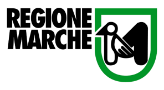 